		Agreement		Concerning the Adoption of Uniform Technical Prescriptions for Wheeled Vehicles, Equipment and Parts which can be Fitted and/or be Used on Wheeled Vehicles and the Conditions for Reciprocal Recognition of Approvals Granted on the Basis of these Prescriptions*(Revision 2, including the amendments which entered into force on 16 October 1995)_________		Addendum 52 – Regulation No. 53		Revision 4 – Amendment 1Supplement 1 to the 02 series of amendments –– Date of entry into force: 22 June 2017		Uniform provisions concerning the approval of category L3 vehicles with regard to the installation of lighting and light-signaling devicesThis document is meant purely as documentation tool. The authentic and legal binding texts is: 	ECE/TRANS/WP.29/2016/82._________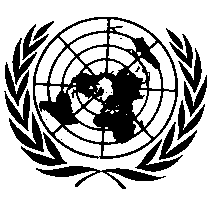 UNITED NATIONSParagraph 6.2.5.7., amend to read:"6.2.5.7.	Additional light source(s) or additional lighting unit(s) may be activated only in conjunction with the principal passing-beam or the driving-beam to produce bend lighting. The illumination provided by the bend lighting shall not extend above the horizontal plane that is parallel with the ground and containing the reference axis of the headlamp producing the principal passing-beam for all bank angles as specified by the manufacturer during type approval of the device according to Regulation No. 113."Paragraph 6.2.6.1., amend to read:"6.2.6.1.	The additional light source(s) or additional lighting unit(s) used to produce bend lighting shall be so connected that it (they) cannot be activated unless the headlamp(s) producing the principal passing-beam or the driving-beam is (are) also activated.	The additional light source(s)..."E/ECE/324/Rev.1/Add.52/Rev.4/Amend.1−E/ECE/TRANS/505/Rev.1/Add.52/Rev.4/Amend.1E/ECE/324/Rev.1/Add.52/Rev.4/Amend.1−E/ECE/TRANS/505/Rev.1/Add.52/Rev.4/Amend.126 July 2017